PŘIHLÁŠKA NA STUDIUM LICENCE C (1.-3.12.2017)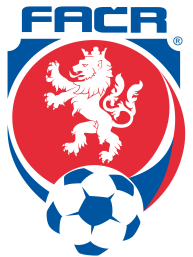 Jméno a příjmení:	Datum narození:	Místo narození:Rodné číslo:		Adresa trvalého bydliště (včetně PSČ):		Telefonní číslo:	E-mail:Mám zájem o ubytování:		ANO			NEHráčská kariéra:	Trenérská kariéra:	Datum:								Podpis:Uzávěrka přihlášek je do 26.11.2017 – poslat na infozeny@fotbal.cz . Podmínkou úspěšného zvládnutí kurzu je 100% docházka a složení závěrečných zkoušek (písemná zkouška cca 14 dnů po absolvování licence).Přihlášení na kurz je závazné. Pokud se uchazečka na kurz bez omluvení nedostaví, bude po ní vymáhána částka na pokrytí nákladů (ubytování + oběd). 